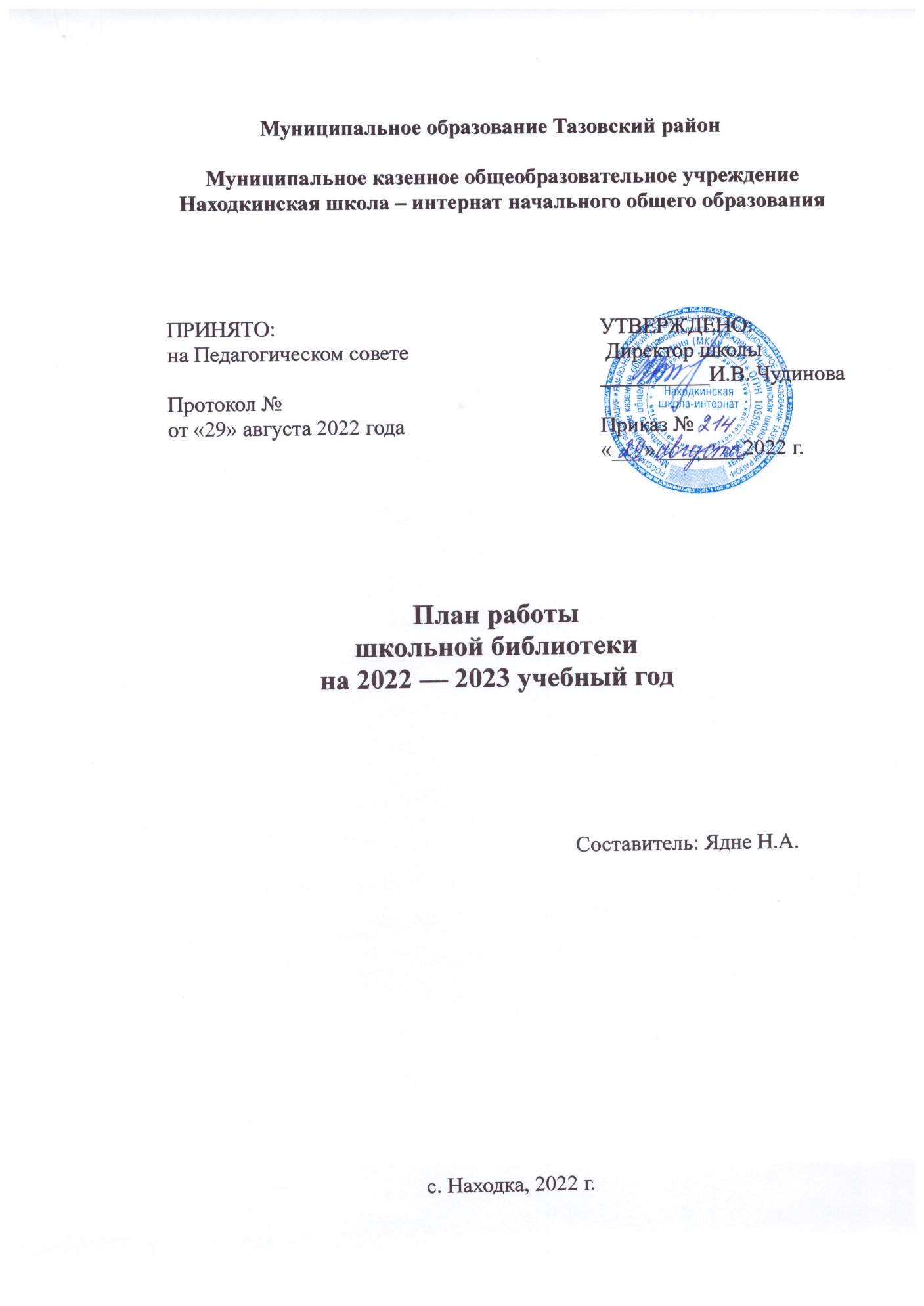 Основные цели библиотеки:1.Воспитание гражданского самосознания, раскрытие духовно-творческого потенциала детей в процессе работы с книгой;2.Подержка чтения и читательской культуры учащихся;3.Приобщение учеников к чтению;4.Привлечение новых читателей в библиотеку;Основные задачи библиотеки:1. Обеспечение информационно-документальной поддержки учебно-воспитательного процесса и самообразования учащихся и педагогов;2. Формирование у школьников информационной культуры и культуры чтения;3. Развивать мотивацию к чтению, уважение к книге;4. Усилить внимание на пропаганду литературы по воспитанию нравственности, культуры поведения, самореализации личности у учащихся;5. Повышение качества информационно-библиотечных и библиографических услуг;6. Способствовать: формированию чувства патриотизма, гражданственности, любви к природе; комплексу обеспе6чению здорового образа жизни. Основные функции библиотеки:- Информационная - библиотека представляет возможность использоваить информацию вне зависимости от ее вида, формата, носителя. -Культурная- библиотека организовывает мероприятия, воспитывающие культурное и социальное самосознание, содействующие эмоциональному развитию учащихся.- Воспитательная – библиотека способствует развитию чувства патриотизма по отношению к государству, своему краю и школе;- Аккумулирующая – библиотека формирует, накапливает, систематизирует и хранит библиотечно - информационные ресурсы.- Сервисная – библиотека представляет информацию об имеющихся библиотечно – информационных ресурсах, организует поиск и выдачу библиотечно – информационных ресурсов.- Просветительская – библиотека приобщает учащихся к сокровищам мировой и отечественной культуры.Направления деятельности библиотеки:- Оказание методической консультационной помощи педагогам, учащимся, в получении информации из библиотеки.- Создание условий для учителей в получении информации о педагогической и методической литературе, о новых средствах обучения.- Создание условий учащимся, учителям для чтения книг.- Формирование, комплектование и сохранность фонда.План работы 2022 – 2023учебный годРабота с фондом художественной литературы№Наименование мероприятийДата проведения1Выдачи и прием учебниковСентябрь, май2Введение тетради выдачи учебниковВ течение года3Прием и техническая обработка поступивших учебниковПо мере поступления4Информирование учителей и учащихся о новых поступлениях учебников и учебных пособийПо мере поступления5Проведение работы по сохранности учебного фонда (рейды по классам с проверкой состояния учебников)1 раз в полугодие6Контроль над своевременным возвратом в библиотеку выданных изданийВ течение года7Организация работы по мелкому ремонту и переплету изданийВ течение года8Работа с резервным фондом учебникомВ течение учебного года9Списание ветхих и устаревших учебниковОктябрь, ноябрь, декабрь10Работа с перечнями учебников и учебных пособий, рекомендованных Министерством образования и региональным компонентом учебников. Оформление заявки на приобретение учебной литературы.В течение года11Сбор учебников и предварительное комплектование учебной литературы на учебный годМай, сентябрь12Составление УМК на учебный годМарт –Сентябрь№Наименование мероприятийДата проведения1Своевременное проведение обработки и регистрации поступающей литературы По мере поступления2Обеспечение свободного доступа в библиотекеВ течение года3Выдачи изданий читателямПостоянно4Соблюдение правильной расстановки фонда на стеллажахПостоянно5Систематическое наблюдение за своевременным возвратом в библиотеку выданных изданийПостоянно6Введение работы по сохранности фондаПостоянно7Создание и поддержание комфортных условий для работы читателейПостоянно8Работа по мелкому ремонту художественных изданий, методической литературы и учебников с привлечением учащихсяПостоянно9Периодическое списание фонда с учетом ветхости, морального износа и срока храненияВ течение года10Пропаганда активного участия в акции « Подари книгу школе»Октябрь – майИндивидуальная работа с читателями1Выдачи учебной литературыАвгуст - сентябрь2Информировать классных руководителей о чтении и посещении библиотеки каждым классомКаждую четверть3Рекомендовать художественную литературу и согласно возрастным категориям каждого читателя библиотекиежегодно4Обслуживание учащихся школы согласно расписанию работы библиотеки ежегодно5Просмотр читательских формуляров с целью выявления задолжников Декабрь-май6Беседы на абонементе: а) рекомендательные и рекламные беседы о новых книгах, энциклопедиях и журналах, поступивших в библиотеку; б) с вновь записавшимися читателями о правилах поведения в библиотеке, о культуре чтения книгпостоянноРабота педагогическим коллективом1Информирование учителей о новой учебной и методической литературеПо мере поступления2Информирование учителей о посещении школьной библиотеки учащимисяВ течение года3Выставка – обзоры поступающих новинокПо мере поступления4Ознакомление учителей с результатами по подведению итогов: «Лучшие читатели библиотеки» и «Самый читающий класс»майВыставки в помощь учебному процессу1Выставка художественных произведений юбиляровВ течение года4Книжная выставка к дню народного единства «История праздника»ноябрь5«Книжная выставка - «Моя мама лучше всех!»- конкурс творческих работ «Подарок маме»ноябрь612 декабря День Конституции РФ. Книжная выставка
«День Конституции».декабрь7Писатели юбилярыВ течение года8Неделя детской книги. Викторина «Знаю сказки»Март923 февраля День защитника ОтечестваФевраль1028 февраля Лапцуйские чтениеФевраль11День космонавтики «У доброй славы большие крылья»Апрель12День Победы «Цена Победы»Апрель13Книжная выставка «Туполевские  хроникиСентябрь -октябрьМассовая работа1Тема1. «Первое посещение библиотеки.Путешествие по библиотеки. Знакомство с «книжным домом» Понятия читатель, библиотека, библиотекарь. (1 класс)Октябрьдекабрь2Тема 2. «Основные правила библиотекой. Как самому записаться в библиотеку. Как самому выбрать книгу (тематические полки, книжные выставки)ноябрь3Тема 3. «Правила и умения обращаться с книгой. Формирование у детей бережного отношения к книге. Ознакомление с правилами общения и обращения с книгой. Обучение умению обернуть книгу, простейшему ремонту книг».январь                        2 класс4Тема 1. «Роль и значение библиотеки. Понятие абонемент, читальный зал. Расстановки книг на полках, самостоятельный выбор книг при открытом доступе. декабрь5Тема 2. «Структура книги. Кто и как создает книги. Из чего состоит книга. Внешнее оформление книги: обложка, переплет, корешок. Внутреннее оформление: текст, страница, иллюстрация.февраль6Тема 3. «Газеты и журналы для детей. Понятие о газете журнале: статья, заметка, журналист, корреспондент, редакция. Выставка детских журналов: «Простоквашино», «Мурзилка», «Тошка» и компания «Веселый затейник».Апрель                         3 класс7Тема 1. «Структура книги: титульный лист, оглавление, предисловие, послесловие. Цель: формирование навыков самостоятельной работы с книгой, подготовка  учащихся сознательному выбору литературы».сентябрь8Тема 2. «Выбор книг в библиотеке. Первое знакомство с каталогом. Что такое каталог и зачем он нужен библиотеке. Когда следует к нему обращаться. Титульный лист и каталожная каточка, их взаимосвязь. Шифр книги. Систематической каталог. Отделы каталога.Ноябрь                         3 класс9Тема 1. «Структура книги: титульный лист, оглавление, предисловие, послесловие. Цель: формирование навыков самостоятельной работы с книгой, подготовка  учащихся сознательному выбору литературы».сентябрь10Тема 2. «Выбор книг в библиотеке. Первое знакомство с каталогом. Что такое каталог и зачем он нужен библиотеке. Когда следует к нему обращаться. Титульный лист и каталожная каточка, их взаимосвязь. Шифр книги. Систематической каталог. Отделы каталога.НоябрьРазделители. Связь систематического каталога с расстановкой книг на полках».11Тема 3. «Твои первые энциклопедии, словари, справочники.  Представление о словаре, справочнике, энциклопедии. Структура справочной литературы: алфавитное расположение материала, алфавитные указатели, предметные указатели».апрель                         4 класс12Тема 1. «Похвала книге. Приобщить детей к чтению, рассказать о роли книги в жизни общества и формированию великих людей, бережном отношении к книге».Январь13Тема 2. «Истории книги. Познакомить детей с историей книги от ее истоков до настоящего времени с древнейшими библиотеками».Февраль14Тема 3. «Искусство книги. Помочь увидеть работу художника, понять не только внешнюю, но и глубинную связь иллюстраций с текстом, почувствовать манеру, «почерк» художника, его творческую индивидуальность».Май15Знакомство учащихся 1-го класса с библиотекой.
ЭкскурсияСентябрь16140 лет со дня рождения Б. Житково писателя (1882-19328)17Просмотр презентаций «Жизнь русского ученого, этнографа и лингвиста Ю.В.Кнорозовусентябрь18Конкурс рисунков для обучающихся начальных классов 100- летия со дня рождения Ю.В.Кнорозовасентябрь19Проведение в начальной школе познавательных игровых программ «Загадка иероглифов майя»20130 лет со дня появления на свет Марины Ивановны Цветаевой, русской писательницы.октябрь21Праздник белых журавлей. Праздник поэзии и памяти павших на полях сражений во всех войнах. Появился по инициативе поэта Расула Гамзатоваоктябрь22Международный день школьных библиотек (четвёртый понедельник октября) октябрь23135 лет со дня рождения С.Я. Маршака (1887-1964), русского поэта, драматурга и переводчикаЛитературная игра по произведениям С.Я. Маршаканоябрь24170 лет со дня рождения Д.Н. Мамина-Сибиряка (1852-1912), русского писателяноябрь25День словарей и энциклопедий (учреждён в 2010 году по инициативе Общества любителей русской словесности (ОЛРС) и музея В. И. Даля).ноябрь26День воинской славы — День начала контрнаступления советских войск против немецко-фашистских войск в битве под Москвой (1941). Он был установлен в соответствии с Федеральным законом от 13 марта 1995 года «О днях воинской славы и памятных датах России»декабрь2785 лет со дня рождения Эдуарда Николаевича Успенского, драматурга и автора детских книг. Интерактивная игра «Эдуард Успенский и его волшебные, добрые книги»декабрь28День воинской славы России. День снятия блокады Ленинграда (1944) -беседаянварь29150 лет со дня рождения русского писателя Михаила Михайловича Пришвина (1873–1954). «Кладовая солнца», «Лисичкин хлеб», «Золотой луг»Путешествие по творчеству М.Пришвина»Февраль-30110 лет со дня рождения советского поэта, детского писателя, драматурга, автора Государственного гимна России Сергея Владимировича МИХАЛКОВА (1913-2009). Март31100 лет со дня рождения советского детского писателя Валерия Владимировича МЕДВЕДЕВА (1923-1997). «Баранкин, будь человеком!», «Флейта для чемпиона», «Прыжок в известность».Внеклассное мероприятие "Сергей Михалков - талант добрый и весёлый" март32Неделя детской и юношеской книги (Проводится ежегодно с 1944 г. Первые «Книжкины именины» прошли по инициативе Л. Кассиля в 1943 г. в Москве.март3395 лет со дня рождения русского писателя, поэта Валентина Дмитриевича БЕРЕСТОВА (1928-1998). Праздник по творчеству В.Берестова «Живи счастливым!»апрель34Берегите эти земли, эти воды.
А) всё это называется природа, давайте же всегда её
беречь (день экологических знаний с использованием
ИКТ)
Б) Эта хрупкая планета Земля (день библиографии)март35“ О Родине, о мужестве, о славе” (беседа).май36Уроки хороших манер май37Его величество этикетмай      Писатели Ямала1Салиндер Надежда Сдекабрь2Ю.В.Вэллодекабрь3Иван Истоминфевраль4А.Н.Некагифевраль5Л.В.Лапцуйфевраль6Ядне Н.Напрель